BarrocoBarrocoBarrocoSiglos XVII y XVIII: Es un estilo que exagera los movimientos y los detalles para producir drama, conflicto, o tensión. Artista: Siglos XVII y XVIII: Es un estilo que exagera los movimientos y los detalles para producir drama, conflicto, o tensión. Artista: Siglos XVII y XVIII: Es un estilo que exagera los movimientos y los detalles para producir drama, conflicto, o tensión. Artista: RomanticismoRomanticismoRomanticismo1790-1880: Era una reacción a la revolución industrial. Los artistas querían romper los aspectos científicos. Hay un énfasis en las emociones como terror, asombro, y horror.Artista: 1790-1880: Era una reacción a la revolución industrial. Los artistas querían romper los aspectos científicos. Hay un énfasis en las emociones como terror, asombro, y horror.Artista: 1790-1880: Era una reacción a la revolución industrial. Los artistas querían romper los aspectos científicos. Hay un énfasis en las emociones como terror, asombro, y horror.Artista: ImpresionismoImpresionismoImpresionismo1870-1880: Este estilo era creado en Francia. Es un movimiento que tiene un énfasis en la luz.  También, llama la atención al movimiento y a los ángulos. Características incluyen pinceladas pequeñas y delgadas.Artista: 1870-1880: Este estilo era creado en Francia. Es un movimiento que tiene un énfasis en la luz.  También, llama la atención al movimiento y a los ángulos. Características incluyen pinceladas pequeñas y delgadas.Artista: 1870-1880: Este estilo era creado en Francia. Es un movimiento que tiene un énfasis en la luz.  También, llama la atención al movimiento y a los ángulos. Características incluyen pinceladas pequeñas y delgadas.Artista: RealismoRealismoRealismoSiglo XIX: Empezó en Francia después de la revolución de 1848. Era una reacción al romanticismo y el renacimiento. Intenta mostrar personas u objetos de la vida en una manera exacta.  Artista: Siglo XIX: Empezó en Francia después de la revolución de 1848. Era una reacción al romanticismo y el renacimiento. Intenta mostrar personas u objetos de la vida en una manera exacta.  Artista: Siglo XIX: Empezó en Francia después de la revolución de 1848. Era una reacción al romanticismo y el renacimiento. Intenta mostrar personas u objetos de la vida en una manera exacta.  Artista: CubismoCubismoCubismo1907-1914: Es un movimiento “avant-garde.” En otras palabras es un tiempo para experimentar con las formas. Es considera el movimiento lo más influyente para el siglo XX.Artista: 1907-1914: Es un movimiento “avant-garde.” En otras palabras es un tiempo para experimentar con las formas. Es considera el movimiento lo más influyente para el siglo XX.Artista: 1907-1914: Es un movimiento “avant-garde.” En otras palabras es un tiempo para experimentar con las formas. Es considera el movimiento lo más influyente para el siglo XX.Artista: AbstractoAbstractoAbstractoSiglo XX: Es un estilo exagerado o distorsionado. No es necesario para dibujar una persona o un objeto. Para algunos artistas, los colores representan las emociones.Artista: Siglo XX: Es un estilo exagerado o distorsionado. No es necesario para dibujar una persona o un objeto. Para algunos artistas, los colores representan las emociones.Artista: Siglo XX: Es un estilo exagerado o distorsionado. No es necesario para dibujar una persona o un objeto. Para algunos artistas, los colores representan las emociones.Artista: SurrealismoSurrealismoSurrealismoSiglo XX: Combina la vida y los sueños. Era un movimiento cultural.  Hay objetos reales con objetos ilógicos.Artista: Siglo XX: Combina la vida y los sueños. Era un movimiento cultural.  Hay objetos reales con objetos ilógicos.Artista: Siglo XX: Combina la vida y los sueños. Era un movimiento cultural.  Hay objetos reales con objetos ilógicos.Artista: 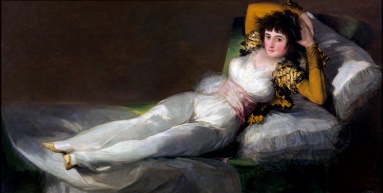 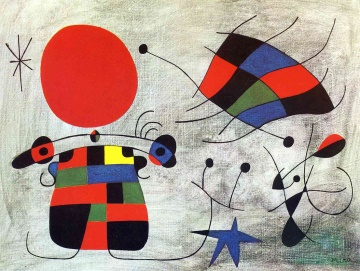 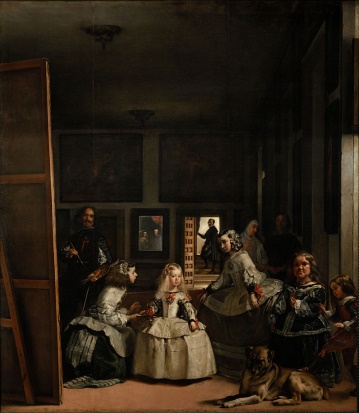 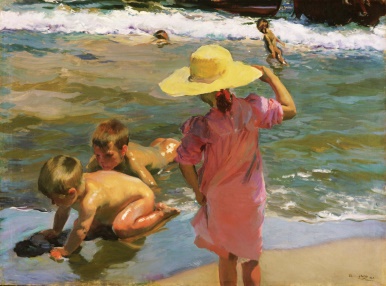 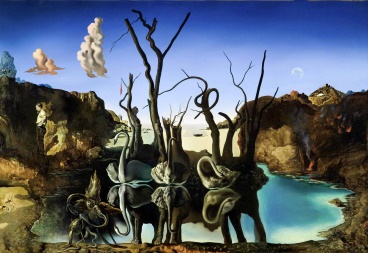 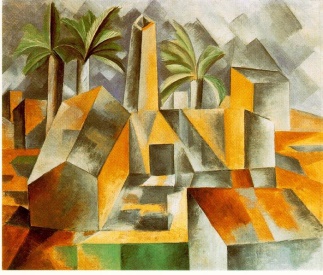 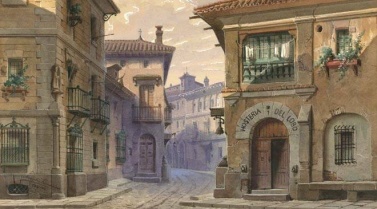 